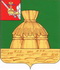 АДМИНИСТРАЦИЯ НИКОЛЬСКОГОМУНИЦИПАЛЬНОГО РАЙОНАПОСТАНОВЛЕНИЕ    .06.2022 года		                                                                                                №г. НикольскО внесении изменений в Положение об оплатетруда работников муниципальных учрежденийНикольского муниципального района,уполномоченных на организацию предоставлениягосударственных и муниципальных услугпо принципу «одного окна», утвержденноепостановлением администрации Никольскогомуниципального района от 19.11.2021 года № 1046В соответствии со статьей 133 Трудового кодекса Российской Федерации, пунктом 1 постановления Правительства Российской Федерации от 28.05.2022 № 973 «Об особенностях исчисления и установления в 2022 году минимального размера оплаты труда, величины прожиточного минимума, социальной доплаты к пенсии, а также об утверждении коэффициента индексации (дополнительного увеличения) размера фиксированной выплаты к страховой пенсии, коэффициента дополнительного увеличения стоимости одного пенсионного коэффициента и коэффициента дополнительной индексации пенсий, предусмотренных абзацами четвертым – шестым пункта 1 статьи 25 Федерального закона «О государственном пенсионном обеспечении в Российской Федерации», руководствуясь статьей 33 Устава Никольского муниципального района, администрация Никольского муниципального районаПОСТАНОВЛЯЕТ:1. Внести в Положение об оплате труда работников муниципальных учреждений Никольского муниципального района, уполномоченных на организацию предоставления государственных и муниципальных услуг по принципу «одного окна», утверждённое постановлением администрации Никольского муниципального района от 19.11.2021 года № 1046 (далее - Положение) следующие изменения:1.1. Положение дополнить разделом IV(I) следующего содержания:«IV(I). Доплата до минимального размера оплаты трудаДоплата до минимального размера оплаты труда производится работникам, отработавшим установленную законодательством Российской Федерации месячную норму рабочего времени и исполнившим свои трудовые обязанности, в случае если начисленная за указанный месяц заработная плата ниже установленного минимального размера оплаты труда.Доплата до минимального размера оплаты труда устанавливается в абсолютной величине к начисленной заработной плате, без учета доплат за выполнение обязанностей временно отсутствующего работника, совмещение профессий, расширение зоны обслуживания или увеличение объема выполняемых работ, и выплачивается в сроки, установленные для выплаты заработной платы.Размер доплаты до минимального размера оплаты труда устанавливается пропорционально отработанному времени и включается в расчет среднего заработка.»;1.2. пункт 6.1 Положения изложить в следующей редакции:«6.1. Фонд оплаты труда работников Учреждения формируется исходя из численности работников, предусмотренной в штатном расписании, в соответствии с настоящим Положением с учетом:окладов (должностных окладов) работников;выплат компенсационного характера;выплат стимулирующего характера.Доплата до минимального размера оплаты труда включается в фонд оплаты труда работников Учреждения.».2. Настоящее постановление вступает в силу после официального опубликования в районной газете «Авангард», распространяется на правоотношения, возникшие с 1 июня 2022 года, и подлежит размещению на официальном сайте администрации Никольского муниципального района.Руководитель администрацииНикольского муниципального района                                                                 А.Н. Баданина